Appoquinimink Music Booster Organization    	                                                                                         www.appohighmusic.org  Dear Sponsor –   			The Appoquinimink High School (AHS) indoor Color Guard and Marching Percussion is hosting the Atlantic Coast Champions (ACC) Chapter IX Championships on Saturday April 25, 2020, at Appoquinimink High School.   We are anticipating 26 participating groups and approximately 2,000 people from Delaware, Eastern Maryland and Northeastern Virginia in attendance.  To defray costs associated with hosting this very exciting event; we are seeking generous sponsors to purchase space within our Competition Program.  All Program ads purchased will also be displayed on our website in our online program following the competition.  Sponsorship space is available as follows:  Cover Premium Color Ad (7w x 10h)………………$150  (only 3 available) Full Page Color Ad (7w x 10h) ..............................$125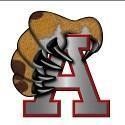 Full Page Black & White Ad (7w x10h) ………… $100Half Page Black & White (7w x 5h) ...................... $75Quarter Black & White Page (3.5w x 5h) .............  $35It's the generous support of sponsors such as you that brings music excellence into the lives of our students at AHS and the community of Middletown.    			Please return electronic version of graphics to AppoHighMusicBoosterWebsite@gmail.com Completed forms and checks made out to AHS Music Booster are due to address below by Monday, March 30, 2020  Please feel free to contact for additional information.    Thank you in advance for your consideration and support!Appoquinimink Music Boosters Association  c/o Corinna Silva 1080 Bunker Hill Road  Middletown, DE 19709  =================================================================== Name/Company _____________________________ EMAIL: 				Contact Person: 							Phone Number: ___________________Amount   $_________   Check No.:___________  Please CircleCover Color (only 3 available) 			Full Page Black & WhiteFull Page Color					Half Page (Black and White Only) Quarter Page (Black and White Only) 